PROVEDBENI PROGRAM OPĆINE STARI JANKOVCI za razdoblje 2022.- 2025. godine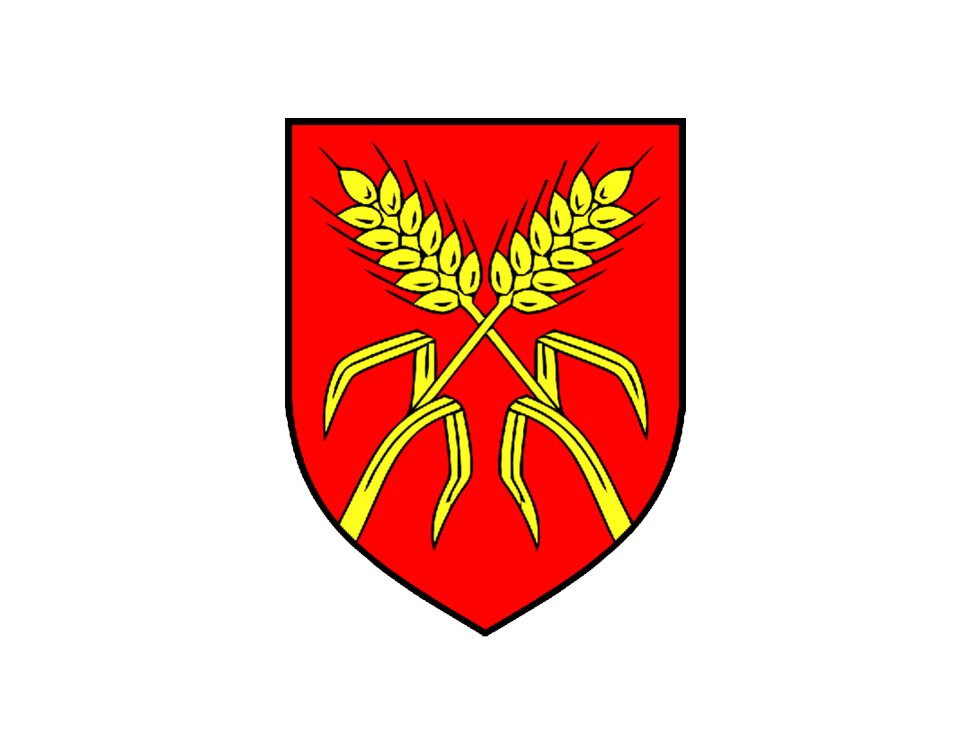 Predgovor Općina Stari Jankovci kontinuirano strateški  planski promišlja svoj razvoj. Ovim Provedbenim programom Općine Stari Jankovci kao strateškim dokumentom koji je donesen sukladno zakonodavnom okviru za razdoblje aktualnog mandata 2022.-2025.g. trasiramo naše planove, vizije, razvojne ciljeve te mjere i aktivnosti za kratkoročno razdoblje.Provedbeni program Općine Stari Jankovci za razdoblje 2022.-2025. godine usklađen je sa NRS 2030 („Hrvatska je u 2030. godini konkurentna, inovativna i sigurna zemlja prepoznatljivog identiteta i kulture, zemlja očuvanih resursa, kvalitetnih životnih uvjeta i jednakih prilika za sve.“), a sve u skladu s ciljevima nove regionalne i kohezijske politike Europske unije za razdoblje 2021.-2027., a to su: ·       Pametnija Europa (Smarter Europe),·       Zelena Europa bez ugljika (Greener, lowcarbon Europe), ·       Povezanija Europa (More connected Europe), ·       Socijalnija Europa (More social Europe),·       Europa bliža građanima (Europe closer to citizens).Provedbeni program je izmjenjiv i prilagodljiv novonastalim okolnostima.1. Uvod 
1.1 Kontekst izrade Provedbenog programa Općine Stari JankovciU razdoblju do 2020. godine važeći strateški akt Općine Stari Jankovci bio je Strateški razvojni program Općine Stari Jankovci iz Programa ruralnog razvoja Republike Hrvatske 2014.-2020. godine, sukladno Zakonu o strateškom planiranju i upravljanju razvojem Republike Hrvatske („Narodne novine“ broj 123/17, članak 26.). Provedbeni programi jedinica lokalne samouprave kratkoročni su akti strateškog planiranja koji opisuju i osiguravaju postizanje primjenjivih ciljeva iz srednjoročnog akta strateškog planiranja te  stvaraju poveznicu s proračunom jedinice lokalne samouprave. Provedbeni program jedinice lokalne samouprave donosi se za vrijeme trajanja mandata izvršnog tijela te jedinice i vrijedi isključivo za taj mandat. 1.2. Zakonodavni okvir Zakonom o sustavu strateškog planiranja i upravljanja razvojem Republike Hrvatske („Narodne novine“ broj 123/17) uređen je sustav strateškog planiranja u Republici Hrvatskoj na svim razinama upravljanja (nacionalnoj, regionalnoj i lokalnoj razini) te način pripreme, izrade, provedbe, izvješćivanja, praćenja provedbe i učinaka te vrednovanja akata strateškog planiranja od nacionalnog značaja i od značaja za jedinice lokalne i područne (regionalne) samouprave. Provedbeni program Općine Stari Jankovci za razdoblje 2022. - 2025. godine predstavlja kratkoročni strateški akt kojim se definiraju ciljevi, prioriteti, mjere i razvojni projekti Općine, a koji su usklađeni s hijerarhijski nadređenim aktima Nacionalnom razvojnom strategijom Republike Hrvatske do 2030. godine. Obvezni sadržaj Provedbenog programa Općine Stari Jankovci za razdoblje 2022. - 2025. godine utvrđen je člankom 18. Uredbe o smjernicama za izradu akata strateškog planiranja od nacionalnog značaja i od značaja za jedinice lokalne i područne (regionalne) samouprave („Narodne novine“, broj 89/18).       1.3. Strateški okvir Strateški okvir Nacionalne razvojne strategije 2030., kao nacionalni strateški akt na koji se potom veže i strateški smjer razvoja na regionalnoj i lokalnoj razini sastoji se od sljedećih razvojnih smjerova i strateških ciljeva (dalje: SC): Razvojni smjer 1. Održivo gospodarstvo i društvo 
- SC 1. Konkurentno i inovativno gospodarstvo 
- SC 2. Obrazovani i zaposleni ljudi 
- SC 3. Učinkovito i djelotvorno pravosuđe, javna uprava i upravljanje državnom imovinom      
- SC 4. Globalna prepoznatljivost i jačanje međunarodnog položaja i uloge Hrvatske Razvojni smjer 2. Jačanje otpornosti na krize 
- SC 5. Zdrav, aktivan i kvalitetan život 
- SC 6. Demografska obnova i bolji položaj obitelji 
- SC 7. Sigurnost za stabilan razvoj Razvojni smjer 3. Zelena i digitalna tranzicija 
- SC 8. Ekološka i energetska tranzicija za klimatsku neutralnost 
- SC 9. Samodostatnost u hrani i razvoj biogospodarstva 
- SC 10. Održiva mobilnost 
- SC 11. Digitalna tranzicija društva i gospodarstvaRazvojni smjer 4. Ravnomjeran regionalni razvoj 
- SC 12. Razvoj potpomognutih područja i područja s razvojnim posebnostima Po donošenju Plana razvoja Vukovarsko – srijemske županije Provedbeni program Općine Stari Jankovci biti će usklađen s istim.  2. Osnovni podaci o Općini2.1. Položaj i smještaj Općina Stari Jankovci nalazi se u Vukovarsko – srijemskoj županiji. Županija je dio Slavonije i Srijema, geografskih regija na krajnjem istoku Republike Hrvatske, te je najistočnija županija u Republici Hrvatskoj. Zbog svojih prirodnih resursa i geografskog položaja Općina može ostvariti razmjerno dinamičan gospodarski razvoj i rast u narednim godinama. 
2.2. Stanovništvo Općina Stari Jankovci sa svojih pet naselja: Stari Jankovci, Novi Jankovci, Srijemske Laze, Slakovci i Orolik, prema podacima Državnog zavoda za statistiku prema popisu iz 2011. godine broji 4.405 stanovnika ili 2,45 % ukupnog broja stanovnika Vukovarsko - srijemske županije. 3. Misija i vizijaRazvoj Općine Stari Jankovci za razdoblje 2022. - 2025. godine predstavlja dugoročni plan mobilizacije svih potencijala – općinskog kapitala prema ostvarivanju svoje misije, dugoročne vizije i razvojnih prioriteta. Vizija predstavlja projekciju budućnosti, dok misija predstavlja način na koji će se vizija ostvariti. Pri utvrđivanju vizije i misije razvoja Općine važno je razumjeti kako je to dugoročni posao na kojem treba mobilizirati, ne samo lokalnu samoupravu već sve stanovnike Općine. Sudjelovanje svih stanovnika, dakako primjereno njihovim mogućnostima, jedan je od ključnih faktora uspješnosti, kako za zajednicu u cjelini, tako i za svakog stanovnika koji u njoj živi i radi. Vizija je omogućiti kvalitetan život svim svojim stanovnicima u suvremenom, ekonomski naprednom, kulturno razvijenom i ekološki održivom općinskom okruženju. Misija je osigurati ubrzani ekonomski razvoj koji će omogućiti povećanje individualnog blagostanja i općeg standarda življenja za sve sadašnje i buduće stanovnike Općine. Vizija i misija razvoja Općine mora biti konstantno na umu svih onih koji sudjeluju u razvoju i izgradnji budućnosti Općine Stari Jankovci.4. Općinska upravaOpćina Stari Jankovci ustrojstveno se sastoji od Općinskog načelnika, zamjenika Općinskog načelnika iz reda predstavnika srpske nacionalne manjine, Općinskog vijeća te Jedinstvenog upravnog odjela. Općina broji sedam zaposlenika, a svi su zaposleni na puno radno vrijeme. Općina u samoupravnom djelokrugu obavlja poslove lokalnog značaja kojima se neposredno ostvaruju prava građana, a koji nisu Ustavom Republike Hrvatske ili zakonom dodijeljeni  državnim tijelima, i to osobito poslove koji se odnose na: uređenje naselja i stanovanje;prostorno i urbanističko planiranje;komunalno gospodarstvo; brigu o djeci;socijalnu skrb;primarnu zdravstvenu zaštitu;odgoj i osnovno obrazovanje; kulturu, tjelesnu kulturu i sport;zaštitu potrošača;zaštitu i unapređenje prirodnog okoliša;protupožarnu i civilnu zaštitu;promet na svom području; te ostale poslove sukladno posebnim zakonima4.1. Organizacijska struktura Općine Stari Jankovci    4.2. Proračun Općine Stari Jankovci Proračun osim za redovno financiranje poslova, funkcija i programa Općine Stari Jankovci, je vrlo bitan i kao instrument ekonomske politike kojim se utječe na ekonomsko stanje Općine, odnosno na ekonomski rast i zaposlenost. U tom smislu Proračun je instrument kojim se može usmjeravati strateški smjer gospodarskog razvoja Općine i zapravo upravljati svim potencijalnim resursima. Općenito tri su glavna izvora prihoda lokalnih vlasti:porezi – koji uključuju prihode od socijalnih doprinosa kao i poreze na dohodak, potrošnju, imovinu i druge poreze; donacije – nepovratne isplate primljene od drugih razina vlasti; neporezni prihodi – uključuju druge izvore nepovratnih isplata, uključujući suficite u trgovini, dohotke od imovine, administrativne pristojbe, kazne, doprinose zaposlenika i drugih razina vlasti u mirovinske fondove i socijalno osiguranje. 5. Opis izazova i razvojnih potreba koje će se adresirati provedbenim  programom Proces naseljavanja stanovništva u većim gradovima, te  smanjivanje stanovništva u manjim gradovima i općinama posebno je izražen u slabije  razvijenim zemljama, gdje dolazi do naglog porasta broja stanovnika u najvećim gradovima, dok su manji gradovi i općine često suočeni sa smanjenjem stanovništva, odnosno depopulacijom. Ovakav prostorni razmještaj posljedica je dugoročnih negativnih socio-prostornih i demografskih procesa koji uključuju depopulaciju, centralizaciju, smanjenje nataliteta te demografsko starenje stanovništva.  Digitalizacija općina predstavljanjem novih servisa i usluga doprinijeti će boljoj ravnoteži gospodarskog i socijalnog kapitala, a samim time i kvaliteti života ljudi u ruralnom području. Povezano s tim, iskorak u prevladavanju prometne izoliranosti ruralnih krajeva korištenjem modernih tehnologija, uz naravno neizostavnu institucionalnu podršku ulaganjima u infrastrukturu i javni prijevoz, pomoći će u stvaranju privlačnih uvjeta u preraspodjeli životnog prostora u Hrvatskoj. Društvene inovacije u općinama su izuzetno važne, ali njihova uspješna primjena isključivo ovisi o kvaliteti zajedništva u lokalnoj sredini, društvenoj inkluziji te transparentnosti sustava.   Neizostavno i kontinuirano jačanje suradnje lokalnih, regionalnih i nacionalnih tijela, kao i umrežavanje i međusobno povezivanje poljoprivrednika, uz pomoć modernih tehnologija i održivog upravljanja prirodnom resursima predstavljaju cilj revitalizacije ruralnog područja, naravno uzevši u obzir specifične karakteristike područja na kojima su locirani. Općina Stari Jankovci suočena je s mnogim izazova suvremenog življenja kao što su starenje  stanovništva, depopulacija, povećanje potrebe za mobilnošću, potreba za poboljšanjem poslovnih mogućnosti i stvaranja radnih mjesta, bolja iskorištenost prirodnih resursa, razvoj kružnog gospodarstva, prilagodba klimatskim promjenama te očuvanje okoliša i biološke raznolikosti. Tehnološki napredak i mogućnosti nude nova rješenja za navedene izazove te je iz tog razloga izrađen Provedbeni program Općine Stari Jankovci 2022. - 2025. godine. Ostvarenjem strateških ciljeva i navedenih mjera, Općina će omogućiti svojim stanovnicama kvalitetniji i  pametniji način življenja.6. Popis prioriteta djelovanja u području nadležnosti samoupravne jedinice s obrazloženjem njihova odabiraOpćina Stari Jankovci, sukladno Zakonu o potpomognutim područjima („Narodne novine“ 118/18) u svom teritorijalnom sastavu pokriva područje s razvojnim posebnostima, potpomognuto područje. 7. Popis mjera za provedbu odabranih posebnih ciljeva s ključnim aktivnostima i pripadajućim pokazateljima rezultata1. Mjera: Pomoć zajednici - Općina Stari Jankovci nastoji svojim stanovnicima u socijalnoj potrebi, slabijeg imovinskog stanja osigurati troškove stanovanja te troškove za ogrjev te pomoći putem tekućih donacija. Projekt „Žene u fokusu“ svakodnevno se skrbi o krajnjim korisnicima u njihovim domovima. One će svojim radom i aktivnostima poboljšati kvalitetu života krajnjim korisnicima, pružajući im pomoć u dostavi namirnica, pomoć u pripremi obroka u kućanstvima krajnjih korisnika, pomoć u održavanju čistoće stambenog prostora/domova, pomoć pri oblačenju i svlačenju, briga o higijeni, pomoć u socijalnoj integraciji, pomoć u posredovanju u ostvarivanju raznih prava (dostava lijekova, plaćanje računa, dostava pomagala i sl.), pružanje podrške krajnjim korisnicima kroz razgovore i druženje te uključivanje u društvo, pratnju i pomoć u raznim društvenim aktivnostima. Promocijom demografske revitalizacije pridonosi se stvaranju pozitivnog okruženja, mijenjanju svijesti te jačanju stava kako cjelokupna populacija može dati svoj doprinos demografskoj obnovi i boljoj budućnosti Općine. Općina Stari Jankovci će i dalje nastaviti raditi na stvaranju poticajnog okruženja za ostanak  i  stvaranje  boljih  uvjeta življenja posebno za mlade i obitelji. Također, nastoji se ulagati u projekte koji pridonose poboljšanju materijalnih uvjeta u predškolskoj ustanovi, u Dječji vrtić Krijesnica Jankovci. Ovom mjerom osiguravaju se sredstva za potpore za novorođenu djecu, a u cilju demografske obnove stanovništva sredstva za kupovinu prve nekretnine.Nacionalna razvojna strategija RH do 2030. godineRS 2. Jačanje otpornosti na krize  SC 6. Demografska revitalizacija i bolji položaj obiteljiSvrha: Demografska revitalizacija i bolji položaj obitelji, te poticanje razvoja i jačanja društvene svijesti o potrebi potpore i skrbi za sve osobe u socijalnoj potrebiAktivnosti: 1.1. Dodjela potpora za novorođeno dijete; 1.2. Poticanje doseljavanja/ostanak mladih obitelji s djecom; 1.3. Ulaganja u dječji vrtić; 1.4. Pružanje socijalne skrbi osjetljivim skupinama; 1.5. Dodjela jednokratne pomoći; 1.6. Osiguranje troškova stanovanja; 1.7. Osiguranje troškova ogrijeva; 1.8. Osiguranje pomoći ustanovama  Rok za provedbu mjere je prosinac 2025. godine. Pokazatelj rezultata: 1. ukupan broj rođene djecePočetna vrijednost: 2021. godine: 13Ciljna vrijednost: 2022. godine: 15Ciljna vrijednost: 2023. godine: 18Ciljna vrijednost: 2024. godine: 20Ciljna vrijednost: 2025. godine: 222. broj dodijeljenih potpora za kupnju prve nekretninePočetna vrijednost: 2021. godine: 14Ciljna vrijednost: 2022. godine: 14Ciljna vrijednost: 2023. godine: 16Ciljna vrijednost: 2024. godine: 18Ciljna vrijednost: 2025. godine: 183. broj korisnika socijalnih uslugaPočetna vrijednost: 2021. godine: 90Ciljna vrijednost: 2022. godine: 90Ciljna vrijednost: 2023. godine: 90Ciljna vrijednost: 2024. godine: 90Ciljna vrijednost: 2025. godine: 902. Mjera: Poboljšanje lokalnog obrazovanja - Svrha mjera je poboljšanje obrazovnih postignuća učenika i studenata, povećanje vremena koji učenici i studenti provode u učenju i nastavnom procesu, osiguravanje jednakih mogućnosti, poboljšanje dobrobiti učenika i studenata te njihovih obitelji. U cilju unapređivanja djelatnosti osnovnog i  srednjeg odgoja i obrazovanja te studentskog standarda nastoje se osigurati bolji uvjeti za obrazovanje učenika i studenata kroz razne pomoći pri školovanju te sufinanciranje prijevoza učenika s područja Općine Stari Jankovci. Osiguravanje kvalitete podrazumijeva sustavno preispitivanje obrazovanja kako bi se održala i poboljšala njegova kvaliteta, pravednost i učinkovitost. Općina Stari Jankovci u kontinuitetu nagrađuje  studente i najuspješnije učenike, a tako će nastaviti i u sljedećim godinama.Nacionalna razvojna strategija RH do 2030. godineRS 1. Održivo gospodarstvo i društvoSC 2. Obrazovani i zaposleni ljudiSvrha: Poticanje i nagrađivanje darovitih učenika, te povećanje dostupnosti visokog obrazovanja Aktivnosti: 2.1. Sufinanciranje prijevoza učenicima; 2.2. Potpore učenicima od 1. do 8. razreda; 2.3. Dodjela stipendija za visoko obrazovanjeRok za provedbu mjere je prosinac 2025. godine. Pokazatelj rezultata:1. ukupan broj učenika  Početna vrijednost: 2021. godine: 289Ciljna vrijednost: 2022. godine: 290Ciljna vrijednost: 2023. godine: 293Ciljna vrijednost: 2024. godine: 296Ciljna vrijednost: 2025. godine: 3002. broj stipendista – studenata Početna vrijednost: 2021. godine: 15Ciljna vrijednost: 2022. godine: 15Ciljna vrijednost: 2023. godine: 16Ciljna vrijednost: 2024. godine: 18Ciljna vrijednost: 2025. godine: 183. Mjera: Poticanje rada Udruga - Udruge aktivne na lokalnim razinama vrlo su važne za društvo, te često pronalaze najbolja rješenja jer poznaju i uzimaju u obzir lokalne potrebe i interese, rade na izgradnji povjerenja, jačanju sudjelovanja građana, društvenih mreža i podrške te izgradnji dobrih odnosa u zajednici. Osim toga, udruge civilnoga društva značajne su u upravljanju i prevladavanju kriznih situacija, npr. slaba naseljenost, nedostatak mogućnosti zapošljavanja, dugotrajna nezaposlenost. Ova ograničenja su prepreke za aktivno i prepoznatljivo djelovanje lokalnih OCD-a i veću uključenost građana za rješavanje problema na lokalnim razinama, pri čemu su lokalne udruge usmjerene specifičnim ranjivim skupinama. Osigurana su sredstva za redovan rad udruga koje pridonose razvitku Općine. Nacionalna razvojna strategija RH do 2030. godineRS 1. Održivo gospodarstvo i društvoSC 2. Obrazovani i zaposleni ljudiSvrha: Poticanje razvoj civilnog društvaAktivnosti: 3.1. Ugovaranje prema javnim pozivima za financiranje projekata/ programa koje provode udrugeRok za provedbu mjere je prosinac 2025. godine. Pokazatelj rezultata: 1. broj dodijeljenih potpora udrugama Početna vrijednost: 2021. godine: 24Ciljna vrijednost: 2022. godine: 24Ciljna vrijednost: 2023. godine: 24Ciljna vrijednost: 2024. godine: 25Ciljna vrijednost: 2025. godine: 254. Mjera: Jačanje izvršne i zakonodavne vlasti - Lokalna uprava predstavlja jedno od strateški važnih područja, a modernizacija lokalne uprave te pružanje brzih i pouzdanih javnih usluga nužni su sastavni dijelovi poticajne okoline i pretpostavka osiguranja boljeg životnog standarda svih stanovnika. Osnovni cilj mjere je optimizacija usluga i procesa lokalne uprave digitalizacijom sustava a radi podizanja kvalitete javne usluge kroz unaprjeđenje elektroničke komunikacije.  Nacionalna razvojna strategija RH do 2030. godineRS 1. Održivo gospodarstvo i društvoSC 3. Učinkovito i djelotvorno pravosuđe, javna uprava i upravljanje državnom imovinomSvrha: Povećanje kvalitete javnih usluga i osiguranje mogućnosti obavljanja poslova Aktivnosti: 4.1. Izrađen proračun; 4.2. Provedene planirane edukacije; 4.3. Jačanje kompetencija i unaprjeđenje sustava lokalne uprave  Rok za provedbu mjere je prosinac 2025. godine. Pokazatelj rezultata: 1. broj pripremljenih izvještaja o provedbi akata strateškog planiranja  Početna vrijednost: 2021. godine: 1Ciljna vrijednost: 2022. godine: 2Ciljna vrijednost: 2023. godine: 2Ciljna vrijednost: 2024. godine: 2Ciljna vrijednost: 2025. godine: 22. broj zaposlenika koji su sudjelovali na stručnim seminarimaPočetna vrijednost: 2021. godine: 4Ciljna vrijednost: 2022. godine: 4Ciljna vrijednost: 2023. godine: 4Ciljna vrijednost: 2024. godine: 6Ciljna vrijednost: 2025. godine:  63. broj digitaliziranih usluga   Početna vrijednost: 2021. godine: 7Ciljna vrijednost: 2022. godine: 7Ciljna vrijednost: 2023. godine: 7Ciljna vrijednost: 2024. godine: 8Ciljna vrijednost: 2025. godine: 85. Mjera: Održavanje komunalne infrastrukture - Mjerom se nastoji održavati komunalna infrastruktura, kroz komunalne djelatnosti, održavanje javne rasvjete, nerazvrstanih cesta, groblja, javnih zelenih površina, veterinarske usluge, javni radovi na području Općine Stari Jankovci, koje su za dobrobiti svih mještana. Nacionalna razvojna strategija RH do 2030. godineRS 4. Ravnomjeran regionalni razvojSC 13. Jačanje regionalne konkurentnostiSvrha: Trajno i kvalitetno obavljanje komunalnih djelatnosti na načelima održivog razvoja, te održavanje komunalnih objekata i uređaja u stanju funkcionalne sposobnosti. Aktivnosti: 5.1. Održavanje javne rasvjete; 5.2. Održavanje nerazvrstanih cesta; 5.3. Uređenje i održavanje groblja i mrtvačnica; 5.4. Održavanje javnih zelenih površina; 5.5. Veterinarske usluge; 5.6. Održavanje građevina javne odvodnje oborinskih voda; 5.7. Održavanje čistoće javnih površina; 5.8. Zapošljavanje kroz program Javni radovi Rok za provedbu mjere je prosinac 2025. godine. Pokazatelj rezultata:1. održavanje javne površine u m2; Početna vrijednost: 2021. godine: 161,246 Ciljna vrijednost: 2022. godine: 162,246Ciljna vrijednost: 2023. godine: 163,246Ciljna vrijednost: 2024. godine: 164,246Ciljna vrijednost: 2025. godine: 165, 246 2. km održavanih nerazvrstanih cestaPočetna vrijednost: 2021 godine: 20 Ciljna vrijednost: 2022. godine: 20Ciljna vrijednost: 2023. godine: 22Ciljna vrijednost: 2024. godine: 24Ciljna vrijednost: 2025. godine: 25 3. broj zaposlenih kroz javne radove    Početna vrijednost: 2021. godine: 5Ciljna vrijednost: 2022. godine: 5Ciljna vrijednost: 2023. godine: 7Ciljna vrijednost: 2024. godine: 7Ciljna vrijednost: 2025. godine: 76. Mjera: Izgradnja komunalne infrastrukture - Mjera predstavlja cjelovit sustav izgradnje komunalne infrastrukture kao djelatnosti od neposrednog interesa za život i rad stanovnika u Općini Stari Jankovci. Svrha ove mjere je poticati izgradnju objekata komunalne infrastrukture kako bi bili u funkcionalnoj ispravnosti. Planira se izgradnja nogostupa, biciklističke staze,  izgradnju cesta te izgradnju tržnice. Također će se izgraditi nova autobusna stajališta Kako bi se biciklistički promet razvio u svakodnevnu aktivnost, potrebno je izgradnjom odgovarajuće infrastrukture osigurati sigurno i nesmetano kretanje biciklista. Kvalitetna infrastruktura pridonijet će i većoj sigurnosti sudionika u prometu, kako vozača motornih vozila tako i korisnika bicikla. Za kvalitetnu infrastrukturu poželjno je osigurati zasebne biciklističke staze koji će omogućiti biciklistima nesmetani promet prema odredištima te istovremeno omogućiti maksimalnu razinu usluge tijekom putovanja.Nacionalna razvojna strategija RH do 2030. godineRS 4. Ravnomjeran regionalni razvojSC 13. Jačanje regionalne konkurentnostiSvrha: Izgradnja komunalne infrastrukture sa svrhom uređenja neuređenih dijelova općineAktivnosti: 6.1. Ugovaranje izvođača radova na izgradnju cesta; 6.2. Ugovaranje izvođača radova na izgradnju nogostupa; 6.3. Izrada projektne dokumentacije; 6.4. Izgradnja biciklističke staze; 6.5. Izgradnja tržnice  Rok za provedbu mjere je prosinac 2025. godine. Pokazatelj rezultata:1. m2 novoizgrađene infrastrukturePočetna vrijednost: 2021. godine: 2909 Ciljna vrijednost: 2022. godine: 2909Ciljna vrijednost: 2023. godine: 3000Ciljna vrijednost: 2024. godine: 3000Ciljna vrijednost: 2025. godine: 30002. broj izrađene projektne dokumentacijePočetna vrijednost: 2021. godine: 3Ciljna vrijednost: 2022. godine: 5Ciljna vrijednost: 2023. godine: 5Ciljna vrijednost: 2024. godine: 7Ciljna vrijednost: 2025. godine: 73. broj prodajnih prostoraPočetna vrijednost: 2021. godine: 0Ciljna vrijednost: 2022. godine: 0Ciljna vrijednost: 2023. godine: 0Ciljna vrijednost: 2024. godine: 0Ciljna vrijednost: 2025. godine: 17. Mjera: Modernizacija prometne infrastrukture - Svrha ove mjere je povećanje razine sigurnosti i zaštita pješaka na području Općine Stari Jankovci, postavljanjem prometne signalizacije na području ustrojstva Stari Jankovci. Dodatno osvjetljenje privuklo bi pažnju vozača i natjeralo vozače na smanjivanje brzine kretanja vozila, što bi pružilo sigurnost sudionicima u prometu a najviše ranjivoj skupini djece.Nacionalna razvojna strategija RH do 2030. godineRS 4. Ravnomjeran regionalni razvojSC 13. Jačanje regionalne konkurentnostiSvrha: Povećanje sigurnosti svih sudionika u prometu Aktivnosti: 7.1. Ulaganja u prometnu i turističku signalizacijuRok za provedbu mjere je prosinac 2025. godine. Pokazatelj rezultata:1. broj postavljene prometne signalizacijePočetna vrijednost: 2021. godine: 4Ciljna vrijednost: 2022. godine: 4Ciljna vrijednost: 2023. godine: 5Ciljna vrijednost: 2024. godine: 5Ciljna vrijednost: 2025. godine: 52. broj postavljene turističke signalizacije  Početna vrijednost: 2021. godine: 0Ciljna vrijednost: 2022. godine: 10Ciljna vrijednost: 2023. godine: 10Ciljna vrijednost: 2024. godine: 10Ciljna vrijednost: 2025. godine: 108. Mjera: Stvaranje poduzetničke inicijative i poticanje ekološke proizvodnje -  Mjera se odnosi na poticanje gospodarstva, poljoprivrede te poduzetničkog okruženja. Općina Stari Jankovci dodjeljuje Program potpora u poljoprivredi korisnicima na području Općine, te Program poticaja razvoja gospodarstva i smanjenja nezaposlenosti za područje Općine Stari Jankovci. Ovom mjerom obuhvaćen je Centar Kompetencija i centrikomNET. Centar kompetencija u Starim Jankovcima vođen je potrebama poljoprivrednog sektora i osmišljen je u svrhu pružanja usluga za mikro, mala i srednja poduzeća u poljoprivrednom sektoru. CentrikomNET, usmjeren je na rješavanje izazova niske konkurentnosti te općenito nepovoljnog poslovnog okruženja, nedostatka kvalificirane radne snage, relevantnih kompetencija u dizajnu proizvoda, upravljanju izvozom, financijskom upravljanju i marketingu poboljšanjem pristupa relevantnim kompetencijama u programskom području kroz poboljšanje relevantne infrastrukture i usluga, programa obuke za nezaposlene tvrtke i uspostavljanje modela transnacionalnog umrežavanja, tako podižući ukupne razine osposobljenosti i mogućnosti radne snage. Cilj mjere je razvoj malog poduzetništva i ostanak stanovnika na ovom području.Nacionalna razvojna strategija RH do 2030. godineRS 1. Održivo gospodarstvo i društvoSC 1. Konkurentno i inovativno gospodarstvoSvrha: Poticanje poduzetničke aktivnosti i ekonomskog rasta Aktivnosti: 8.1. Ugovaranje prema Programu za poticanje razvoja gospodarstva i smanjenja  nezaposlenosti i prema Programu potpora u poljoprivredi; 8.2. Prijava projekata na aktualnim natječajima Rok za provedbu mjere je prosinac 2025. godine. Pokazatelj rezultata: 1. broj dodijeljenih potpora poduzetnicima i obrtnicimaPočetna vrijednost: 2021. godine: 6Ciljna vrijednost: 2022. godine: 6Ciljna vrijednost: 2023. godine: 8Ciljna vrijednost: 2024. godine: 8Ciljna vrijednost: 2025. godine: 102. broj dodijeljenih potpora poljoprivrednicimaPočetna vrijednost: 2021. godine: 19Ciljna vrijednost: 2022. godine: 19Ciljna vrijednost: 2023. godine: 20Ciljna vrijednost: 2024. godine: 20Ciljna vrijednost: 2025. godine: 223. broj prijavljenih projekataPočetna vrijednost: 2021. godine: 48Ciljna vrijednost: 2022. godine: 50Ciljna vrijednost: 2023. godine: 52Ciljna vrijednost: 2024. godine: 55Ciljna vrijednost: 2025. godine: 559. Mjera: Sprječavanje nepovoljnih utjecaja na okoliš - Energetska učinkovitost najdjelotvorniji je način postizanja ciljeva održivog razvoja, s obzirom da veća učinkovitost doprinosi smanjenju emisija štetnih plinova u okoliš, većoj industrijskoj konkurentnosti, otvaranju novih radnih mjesta i povećanju sigurnosti opskrbe energijom. Ključna je uloga u poticanju primjene mjera povećanja energetske učinkovitosti na nacionalnom te gospodarenja energijom na lokalnom nivou. Kroz program ”Najljepša okućnica” se i dalje želi potaknuti na mještane Općine Stari Jankovci da i dalje uređenjem  svojih okućnica pridonesu ljepšem izgledu naših naselja. Planirana je i energetska obnova zgrada mjesnih odbora.Nacionalna razvojna strategija RH do 2030. godineRS 3. Zelena i digitalna tranzicijaSC 8. Ekološka i energetska tranzicija za klimatsku neutralnostSvrha: Obnoviti i poticati razvoj sela na ekološki prihvatljivim oblicima Aktivnosti: 9.1. Izrada projektne dokumentacije za provedbu energetske obnove;                   9.2. Energetska obnova objekata Rok za provedbu mjere je prosinac 2025. godine. Pokazatelj rezultata: 1. broj izrađene dokumentacije  - energetski pregledPočetna vrijednost: 2021. godine: 1Ciljna vrijednost: 2022. godine: 2Ciljna vrijednost: 2023. godine: 2Ciljna vrijednost: 2024. godine: 2Ciljna vrijednost: 2025. godine: 22. broj energetski obnovljivih objekata Početna vrijednost: 2021. godine: 0Ciljna vrijednost: 2022. godine: 1Ciljna vrijednost: 2023. godine: 2Ciljna vrijednost: 2024. godine: 2Ciljna vrijednost: 2025. godine: 210. Mjera: Poboljšanje javnih usluga kroz provođenja aktivnosti zaštite i spašavanje - Mjera nastoji osigurati postupnu i kontinuiranu izgradnju sustava civilne zaštite koji će osigurati najvišu razinu spremnosti za provedbu zadaća zaštite i spašavanja stanovništva i materijalnih dobara na području Općine Stari Jankovci, te uređenje objekta Vatrogasnog spremišta u naselju Slakovci. Temeljne zadaće sustava zaštite i spašavanja su prosudba mogućih ugrožavanja i posljedica, planiranje i pripravnost za reagiranje, reagiranje u zaštiti i spašavanju u slučaju katastrofa i većih nesreća te poduzimanje potrebnih aktivnosti i mjera za otklanjanje posljedica radi žurne normalizacije života na području na kojem je događaj nastao. Ovom mjerom osiguravaju se sredstva za redovan rad civilne zaštite. Prema Zakonu o zaštiti životinja („Narodne novine“ broj 102/17, 32/19)  Općina je dužna voditi brigu o životinjama i osigurati u proračunu sredstva u tu svrhu. Također, mjera uključuje zakonski prijenos sredstava Gradskom društvu Crvenog križa Vinkovci.Nacionalna razvojna strategija RH do 2030. godineRS 2. Jačanje otpornosti na krizeSC 7. Sigurnost za stabilan razvojSvrha: Unaprjeđenje sustava zaštite i spašavanja u svrhu očuvanja ljudskog života, zdravlja i imovine Aktivnosti: 10.1. Tekuće donacije organizacijama za zaštitu i spašavanje; 10.2. Provođenje programa i poslova civilne zaštite; 10.3. Uređenje objekata  Rok za provedbu mjere je prosinac 2025. godine. Pokazatelj rezultata: 1. broj članova dobrovoljnog vatrogasnog društvaPočetna vrijednost: 2021. godine: 200Ciljna vrijednost: 2022. godine: 200Ciljna vrijednost: 2023. godine: 205Ciljna vrijednost: 2024. godine: 205Ciljna vrijednost: 2025. godine: 2052. broj pripadnika sustava civilne zaštitePočetna vrijednost: 2021. godine: 48Ciljna vrijednost: 2022. godine: 48Ciljna vrijednost: 2023. godine: 50Ciljna vrijednost: 2024. godine: 50Ciljna vrijednost: 2025. godine: 503. broj uređenih objekata za provođenje zaštite i spašavanja Početna vrijednost: 2021. godine: 3Ciljna vrijednost: 2022. godine: 3Ciljna vrijednost: 2023. godine: 3Ciljna vrijednost: 2024. godine: 3Ciljna vrijednost: 2025. godine: 311. Mjera: Poticanje razvoja sporta - Poticanje lokalnog sporta skrbi o sportašima na lokalnoj razini, skrbi o suradnji sa sportskim organizacijama u svrhu zajedničkog poticanja sportskih aktivnosti te potiče projekte bavljenja sportskom rekreacijom radi očuvanja i unapređenja zdravlja građana svih dobnih skupina na lokalnoj razini. Mjera nastoji poticati i promicati sport na području Općine Stari Jankovci te sportskim udrugama pomaže putem tekućih donacija. Planiraju se i daljnja ulaganja u razvoj sportske infrastrukture, svlačionica u naselju Orolik te Sportsko – rekreacijski centar Gatina, uz održavanje sportskih zgrada. Mjerom se utvrđuju poslovi, aktivnosti i djelatnosti u sportu koje su od interesa za Općinu kako slijedi: poticanje i promocija sporta na području Općine, djelovanje sportskih udruga, sufinanciranje sportsko-rekreacijskih aktivnosti građana, kao i drugih sportskih aktivnosti koje su u funkciji unapređenja i čuvanja zdravlja i postizanja psihofizičke sposobnosti stanovnika. Nacionalna razvojna strategija RH do 2030. godineRS 2. Jačanje otpornosti na krizeSC 5. Zdrav, aktivan i kvalitetan životSvrha: Poticanje lokalnog sporta i sportskih natjecanja te sufinanciranje sportskih programaAktivnosti: 11.1. Ugovaranje prema javnom pozivu za financiranje projekata/programa u kulturi i sportu; 11.2. Održavanje sportskih objekata; 11.3. Izgradnja sportsko-rekreacijskog centraRok za provedbu mjere je prosinac 2025. godine. Pokazatelj rezultata: 1. broj dodijeljenih potpora udrugama za sportPočetna vrijednost: 2021. godine: 7Ciljna vrijednost: 2022. godine: 7Ciljna vrijednost: 2023. godine: 7Ciljna vrijednost: 2024. godine: 7Ciljna vrijednost: 2025. godine: 72. broj održavanih sportskih objekataPočetna vrijednost: 2021. godine: 5Ciljna vrijednost: 2022. godine: 5Ciljna vrijednost: 2023. godine: 5Ciljna vrijednost: 2024. godine: 5Ciljna vrijednost: 2025. godine: 53. broj izgrađenih sportskih sadržaja Početna vrijednost: 2021. godine: 0Ciljna vrijednost: 2022. godine: 0Ciljna vrijednost: 2023. godine: 0Ciljna vrijednost: 2024. godine: 0Ciljna vrijednost: 2025. godine: 112. Mjera: Zaštita kulturne baštine i poticanje kulturnog stvaralaštva - Kroz mjeru se nastoji poticati i promicati kulture i umjetničko izražavanje, razvoj kreativnosti, opće poboljšanje kvalitete življenja. Projekti iz područja kulture, a koji su planirani za mandatno razdoblje za koje se donosi ovaj Provedbeni program su izgradnja Kulturnog centra koji će obogatiti kulturnu dimenziju cijelog kraja, zatim spomenici te Spomen dom u naselju Srijemske Laze.   Nacionalna razvojna strategija RH do 2030. godineRS 1. Održivo gospodarstvo i društvoSC 1. Konkurentno i inovativno gospodarstvoSvrha: Jačanje kapaciteta udruga u kulturi kroz poticanje raznovrsnosti i kvalitete kulturne ponude i programa Aktivnosti: 12.1. Ugovaranje prema javnom pozivu za financiranje projekata/programa u kulturi i sportu; 12.2. Uređenje kulturnih objekata Rok za provedbu mjere je prosinac 2025. godine. Pokazatelj rezultata: 1. broj organiziranih kulturnih manifestacijaPočetna vrijednost: 2021. godine: 3Ciljna vrijednost: 2022. godine: 3Ciljna vrijednost: 2023. godine: 4Ciljna vrijednost: 2024. godine: 5Ciljna vrijednost: 2025. godine: 52. broj uređenih kulturnih objekata Početna vrijednost: 2021. godine: 2Ciljna vrijednost: 2022. godine: 2Ciljna vrijednost: 2023. godine: 2Ciljna vrijednost: 2024. godine: 2Ciljna vrijednost: 2025. godine: 213. Mjera: Javne potrebe u religiji - Mjerom su obuhvaćeni svi oblici poticanja i promicanja religije što pridonose razvitku i unapređenju religijskog života Općine Stari Jankovci. Odnosi se na pomoći vjerskim zajednicama.  Nacionalna razvojna strategija RH do 2030. godineRS 2. Jačanje otpornosti na krizeSC 5. Zdrav, aktivan i kvalitetan životSvrha: Poboljšanje djelovanja vjerskih zajednica Aktivnosti: 14.1. Financiranje vjerskih zajednicaRok za provedbu mjere je prosinac 2025. godine. Pokazatelj rezultata: 1. broj vjerskih zajednica  Početna vrijednost: 2021. godine: 9Ciljna vrijednost: 2022. godine: 9Ciljna vrijednost: 2023. godine: 9Ciljna vrijednost: 2024. godine: 9Ciljna vrijednost: 2025. godine: 915. Mjera: Pomoć osobama s invaliditetom - Općina Stari Jankovci nastoji osigurati pomoć osobama s invaliditetom te osigurati naknade zbog nezapošljavanja osoba s invaliditetom. Nacionalna razvojna strategija RH do 2030. godine2. Jačanje otpornosti na krizeSC 5. Zdrav, aktivan i kvalitetan životSvrha: Smanjenje socijalne isključenosti osoba s invaliditetom Aktivnosti: 15.1. Osiguranje pomoći osobama s invaliditetom; 15.2. Donacije udrugama Rok za provedbu mjere je prosinac 2025. godine. Pokazatelj rezultata: 1. broj dodijeljenih pomoći osobama s invaliditetomPočetna vrijednost: 2021. godine: 5Ciljna vrijednost: 2022. godine: 5Ciljna vrijednost: 2023. godine: 5Ciljna vrijednost: 2024. godine: 5Ciljna vrijednost: 2025. godine: 72. broj dodijeljenih donacija udrugama   Početna vrijednost: 2021. godine: 2Ciljna vrijednost: 2022. godine: 2Ciljna vrijednost: 2023. godine: 2Ciljna vrijednost: 2024. godine: 3Ciljna vrijednost: 2025. godine: 38. Indikativni financijski okvir za provedbu mjera, aktivnosti i projekata Indikativni financijski okvir za provedbu mjera, aktivnosti i projekata prikazan je u tablici ispod. U procijenjeni trošak provedbe mjere uključene su 2022., 2023. i 2024. godina.
9. Okvir za praćenje i izvještavanje Praćenje i izvještavanje o provedbi akta strateškog planiranja od značaja za jedinice lokalne samouprave sastavni je dio procesa strateškog planiranja. Praćenje provedbe akata strateškog planiranja obuhvaća proces prikupljanja, analize i usporedbe pokazatelja (definirani kod Općine Stari Jankovci) kojima se sustavno prati uspješnost provedbe mjera akta strateškog planiranja. Izvještavanje o provedbi akta strateškog planiranja proces je pružanja pravovremenih i relevantnih informacija ključnim nositeljima strateškog planiranja na razini JLS te široj javnosti o statusu provedbe strateškog akta.9.1. Praćenje i izvještavanjeZa provedbu ovoga Provedbenog programa te za praćenje i izvještavanje o provedbi nadležna je Općina Stari Jankovci na čelu s načelnikom kao odgovornom osobom. Općina Stari Jankovci koordinira proces koji za cilj ima provedbu mjera usmjerenih dostizanju strateških ciljeva te ispunjenju vizije. Načelnik će u suradnji s lokalnim koordinatorom i jedinstvenim upravnim odjelom pratiti provedbu Programa te izvještavati prema nadležnim tijelima.                                 Načelnik je odgovoran za redovno izvještavanje o provedbi Provedbenog programa i uspješnosti zadanih ciljeva. Na godišnjoj osnovi, krajem svake kalendarske godine, a najkasnije do 30. prosinca revidirat će se Provedbeni program Općine Stari Jankovci. Sva izvješća o aktivnostima praćenja i izvještavanja Provedbenog programa koje Općina Stari provodi, biti će objavljena na službenim internetskim stranicama Općine Stari Jankovci (https://www.o-jankovci.hr/)Ciljevi praćenja i izvještavanja su sljedeći:- sustavno praćenje uspješnosti provedbe mjera akta strateškog planiranja- učinkovito upravljanje provedbom akta strateškog planiranja i kontinuirano unapređivanjejavne politike korištenjem rezultata praćenja i izvješćivanja- pružanje pravovremenih i relevantnih osnova donositeljima odluka prilikom određivanjaprioriteta razvojne politike, donošenja odluka na razini strateškog planiranja i revizije aktastrateškog planiranja kroz analizu učinka, ishoda i rezultata provedenih mjera- utvrđivanje nenamjernih pozitivnih i negativnih posljedica provedbe akta strateškogplaniranja- povezivanje politike, programa, prioriteta, mjera i razvojnih projekata- osiguranje transparentnosti i odgovornosti za korištenje javnih sredstava i izvještavanjejavnosti o učincima potrošnje javnih sredstava.Rokovi i postupci praćenja i izvještavanja o provedbi Provedbenog programa JLS-a propisani su Pravilnikom o rokovima i postupcima praćenja i izvještavanja o provedbi akata strateškog planiranja od nacionalnog značaja i od značaja za jedinice lokalne i područne (regionalne) samouprave (NN 6/2019). Izvješće se podnosi nadležnim tijelima dva puta godišnje –                            do 31. srpnja za tekuću godinu i do 31. siječnja za prethodnu godinu. Proces praćenja i izvještavanja uključuje sljedeće korake u cilju provedbe praćenja                                     i izvještavanja o strateškom planiranju:1. Uspostava institucionalnog okvira za praćenje uspješnosti provedbe2. Identifikacija zahtjeva praćenja3. Uspostava mreže osoba za praćenje4. Izvještavanje o rezultatima; identifikacija mogućih problema5. Pokretanje preventivnih mjera rješavanja problema6. Ispunjavanje službenih zahtjeva izvješćivanjaPRIORITETMJERADEMOGRAFSKA OBNOVA I ULAGANJE U LJUDSKE POTENCIJALE1. Pomoć zajednici 2. Poboljšanje lokalnog obrazovanja3. Poticanje rada udruga4. Jačanje izvršne i zakonodavne vlastiPRIORITET MJERAUREĐENJE NASELJA5. Održavanje komunalne infrastrukture6. Izgradnja komunalne infrastrukture7. Modernizacija prometne infrastrukturePRIORITET MJERAPOTICANJE GOSPODARSTVA I POLJOPRIVREDE8. Stvaranje poduzetničke inicijative i poticanje ekološke proizvodnjePRIORITET MJERASTVARANJE OKRUŽENJA ZA UGODAN ŽIVOT 9. Sprječavanje nepovoljnih utjecaja na okoliš10. Poboljšanje javnih usluga kroz provođenja aktivnosti zaštite i spašavanja11. Poticanje razvoja sporta12. Zaštita kulturne baštine i poticanje kulturnog stvaralaštva13. Javne potrebe u religiji14. Pomoć osobama s invaliditetomProgram u  proračunu JLSNaziv mjereSvrha provedbe mjereProcijenjeni trošak 
provedbe mjere 
(u HRK)2010 Socijalni program2011 Demografska obnova i unapređenje stanovanja2018 Pomoći ustanovama2020 Redovna djelatnostPomoć zajedniciDemografska revitalizacija i bolji položaj obitelji, te poticanje razvoja i jačanja društvene svijesti o potrebi potpore i skrbi za sve osobe u socijalnoj potrebi9.598.510,002010 Socijalni program Poboljšanje lokalnog obrazovanjaPoticanje i nagrađivanje darovitih učenika, te povećanje dostupnosti visokog obrazovanja3.485.670,002005 UdrugePoticanje rada udrugaPoticanje razvoja civilnog društva1.095.000,001001 Redovna djelatnost2001 Redovna djelatnostJačanje izvršne i zakonodavne vlastiPovećanje kvalitete javnih usluga i osiguranje mogućnosti obavljanja poslova12.723.009,002002 Održavanje komunalne infrastruktureOdržavanje komunalne infrastruktureTrajno i kvalitetno obavljanje komunalnih djelatnosti na načelima održivog razvoja, te održavanje komunalnih objekata i uređaja u stanju funkcionalne sposobnosti6.642.120,002016 Izgradnja komunalne infrastruktureIzgradnja komunalne infrastruktureIzgradnja komunalne infrastrukture sa svrhom uređenja neuređenih dijelova općine21.086.474,002015 Razvoj i sigurnost prometa2016 Izgradnja komunalne infrastruktureModernizacija prometne infrastrukturePovećanje sigurnosti svih sudionika u prometu201.000,002006 Razvoj poljoprivrede i gospodarstvaStvaranje poduzetničke inicijative i poticanje ekološke proizvodnjePoticanje poduzetničke aktivnosti i ekonomskog rasta8.692.500,002003 Zaštita okolišaSprječavanje nepovoljnih utjecaja na okolišObnoviti i poticati razvoj sela na ekološki prihvatljivijim oblicima956.000,002004 Organiziranje i provođenje zaštite i spašavanjaPoboljšanje javnih usluga kroz provođenja aktivnosti zaštite i spašavanjaUnaprjeđenje sustava zaštite i spašavanja u svrhu očuvanja ljudskog života, zdravlja iimovine2.645.000,002007 Razvoj sporta i rekreacijePoticanje razvoja sportaPoticanja lokalnog sporta i sportskih natjecanja te sufinanciranje sportskih programa11.633.000,002008 Promicanje kultureZaštita kulturne baštine i poticanje kulturnog stvaralaštvaJačanje kapaciteta udruga u kulturi kroz poticanje raznovrsnosti i kvalitete kulturne ponude i programa2.737.000,002012 Financiranje vjerskih zajednicaJavne potrebe u religijiPoboljšanje djelovanja vjerskih zajednica120.000,002013 Zaštita i promicanje prava i interesa osoba s invaliditetomPomoć osobama s invaliditetomSmanjenje socijalne isključenosti osoba s invaliditetom218.000,00